The “Best of BOMA, Westchester County Signature Award” is Westchester’s program specifically designed for members of Westchester BOMA.  This program was designed to recognize excellence in a variety of categories for buildings that are outstanding in their specific field and as a means for BOMA to recognize the high standards expected in building design and maintenance.  This award offers BOMA Westchester members the opportunity to nominate buildings that they feel have the qualities required to receive the distinction of the “Best of BOMA, Westchester County Signature Award”.  Getting this award will be a great marketing tool for your buildings.  Imagine being able to announce that your building got the Best of BOMA Signature Award for Comeback Building of the Year!  These awards will be given at the Hall of Honor dinner to be held on    May 11, 2017 and will be an alternate to the TOBY awards.  Below are the three categories with the criteria for each award.Reposition / RepurposeWhich land or building in 2016 was developed, repositioned or repurposed to a new and improved. Use.  From office to medial, office to residential, or any other use changed to a new use, the new trend in Westchester is to repurpose or reposition the asset.  Work should have been completed in 2016 to create the new asset use.Describe the former use and the new use citing cost involved, the process to legalize the change and value of the new asset use.Medical Use OperationsOwners/Property managers tasked with working on hospital and /or medical buildings find themselves tackling unique challenges: evolving technology, increased specialization, and maintaining operations under construction.Does your building face the unique challenges of a building with medical use tenants, requiring you to rise to those challenges while still managing a building in concert with office tenants.If this describes your facility then why not apply for BOMA Westchester’s Signature Award.Most Active Leasing Owner / Manager or Broker 
Who as the most active Owner/Manager/Broker that closed the most leasing transactions in 2016. Transactions are defined as a new deal or a renewal that closed in Westchester County in 2016. Total square footage does not count except as a tie breaker.

Please submit a list of transactions completed giving the name of the tenant, the building and the square footage leased.IMPORTANT:  Only BOMA members can nominate building(s) or individuals in the Westchester Area and nominated building(s) must be a BOMA member building.Don’t Delay.  Return your nomination form via mail, fax or email to:			Best of BOMA  c/o BOMA Westchester			PO Box 7250			No. Arlington, New Jersey   07032     Phone: 800-726-6224		Fax: 973-696-5634		Email: boma@usa.net Deadline for Submissions:   March 1, 2017Don’t Delay, return your nomination form via mail or fax or email to:			Best of BOMA c/o BOMA Westchester			PO Box 7250			No. Arlington, New Jersey   07032Phone: 800-726-6224		Fax: 201-998-7839		Email: boma@usa.net 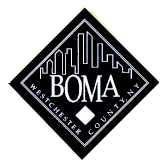 Best Of BOMA Westchester County Signature AwardBest Of BOMA Westchester County Signature AwardBest Of BOMA Westchester County Signature AwardBest Of BOMA Westchester County Signature AwardCategoryName of Building/Individual/FirmAddressReason for Nomination(Attach add’l pages)Reposition / RepurposeMedical Use OperationsMost Active Owner / Manager / BrokerSubmitted By (Your name): Company Name: Phone:Address:E-Mail: